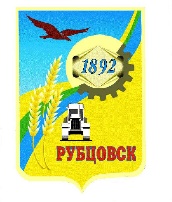 Администрация города Рубцовска Алтайского краяПОСТАНОВЛЕНИЕ12.05.2022 № 1328О внесении изменений в муниципальную программу «Социальная поддержка граждан города Рубцовска» на 2015–2022 годы, утвержденную постановлением Администрации города Рубцовска Алтайского края от 22.07.2014 № 3124В целях актуализации муниципальной программы «Социальная поддержка граждан города Рубцовска» на 2015–2022 годы, в соответствии с решением Рубцовского городского Совета депутатов Алтайского края от 23.12.2021 № 745 «О бюджете муниципального образования город Рубцовск Алтайского края на 2022 год», руководствуясь Порядком разработки, реализации и оценки эффективности муниципальных программ муниципального образования город Рубцовск Алтайского края, утвержденным постановлением Администрации города Рубцовска Алтайского края от 21.10.2020 № 2589, ПОСТАНОВЛЯЮ:Внести в муниципальную программу «Социальная поддержка граждан города Рубцовска» на 2015-2022 годы (далее – Программа), утвержденную постановлением Администрации города Рубцовска Алтайского края от 22.07.2014 № 3124 (с изменениями, внесенными постановлениями Администрации города Рубцовска Алтайского края от 20.02.2016 № 843, от 14.02.2017 № 438, от 11.07.2017 № 2185, от 27.12.2017 № 5834, от 21.02.2019                       № 374, от 23.03.2020 № 693, 02.12.2020 № 2942), изменения, изложив приложение к постановлению в новой редакции (приложение).Опубликовать настоящее постановление в газете «Местное время» и  разместить на официальном сайте Администрации города Рубцовска Алтайского края в информационно-телекоммуникационной сети «Интернет».Настоящее постановление вступает в силу после опубликования в газете «Местное время».Контроль за исполнением настоящего постановления возложить на заместителя Главы Администрации города Рубцовска Алтайского края     Мищерина А.А.Глава города Рубцовска 	Д.З. Фельдман                                                                         Приложение                                                            к постановлению Администрации                                                               города Рубцовска Алтайского края                                                                           от  12.05.2022 № 1328                                                                           «Приложение                                                            к постановлению Администрации                                                               города Рубцовска Алтайского края                                                                           от 22.07.2014 № 3124Муниципальная программа«Социальная поддержка граждан города Рубцовска»на 2015 – 2022 годы(с изменениями, внесенными постановлениями Администрации города Рубцовска Алтайского  края от 20.02.2016 № 843, от 14.02.2017 № 438, от 11.07.2017 № 2185, от 27.12.2017 № 5834, от 21.02.2019 № 374, 23.03.2020№ 693, 02.12.2020 № 2942)ПАСПОРТмуниципальной программы«Социальная поддержка граждан города Рубцовска»на 2015 – 2022 годы (далее – Программа)1. Общая характеристика сферы реализации ПрограммыСоциальная защита населения является составной частью государственной социальной политики и направлена на повышение уровня жизни малоимущих слоев населения. По данным управления социальной защиты населения по городу Рубцовску и Рубцовскому району на 01.01.2014 32881 человек имели доход ниже установленного прожиточного минимума, что составляет 22,3 % от общего числа населения. К числу нуждающихся в социальной поддержке относятся многие группы населения города. Это семьи с несовершеннолетними детьми (многодетные, неполные, воспитывающие детей – инвалидов), семьи, в которых один или оба родителя являются инвалидами, неработающие инвалиды, одинокие и одиноко проживающие пенсионеры, получающие пенсию в минимальном размере, граждане, оказавшиеся в трудной жизненной ситуации, и в связи с возникновением чрезвычайных ситуаций на территории города Рубцовска.Предусмотренные на федеральном уровне социальные гарантии и меры социальной поддержки не в состоянии обеспечить безусловную социальную защищенность всех нуждающихся в ней граждан. Низкий уровень жизни отдельных категорий граждан при постоянном увеличении потребительских цен на все виды товаров и услуг является основной причиной роста социальной напряженности, в связи с этим эффективность решения социальных проблем на уровне местного самоуправления приобретает все большую актуальность.В 2011 - 2014 годах в городе Рубцовске наряду с другими нормативными правовыми актами социальная поддержка осуществлялась в рамках муниципальной целевой программы «Социальная поддержка малоимущих граждан и малоимущих семей с детьми города Рубцовска» на 2011 - 2013 годы, которая была пролонгирована на 2014 год.Цель и задачи Программы соответствуют основным приоритетам социально–экономического развития Алтайского края и города Рубцовска, они направлены на повышение качества жизни населения путем оказания адресной социальной помощи малоимущим гражданам, малоимущим семьям с детьми, гражданам, попавшим в трудную жизненную ситуацию. Объем средств из различных источников финансирования, затраченных на реализацию мероприятий Программы, составил в 2011 году - 1479,6 тыс. рублей, в 2012 году - 2054,91 тыс. рублей, в 2013 году – 4574,68 тыс. рублей. Помощь получили в 2011 году - 23546 человек (65 % от числа малоимущих граждан города), в 2012 году - 22870 человек (66,7 %), в 2013 году – 22908 человек (75,4 %).  Привлечение финансовых средств бюджета города позволило увеличить объемы предоставляемой помощи.Основными проблемами в сфере реализации Программы является:объем выделяемых средств из бюджета города недостаточен для полного охвата нуждающихся в помощи;количество граждан, нуждающихся в помощи, гораздо выше количества граждан, которым оказана помощь. В дальнейшем планируется развитие Программы за счет привлечения индивидуальных предпринимателей. В настоящее время обслуживание граждан происходит в одном магазине и бане, что не совсем удобно клиентам, которые проживают в отдаленности. При взаимодействии с индивидуальными предпринимателями возможно расширение сети магазинов, в которых будут обслуживаться граждане, нуждающиеся социальной в помощи. 2. Приоритетные направления реализации Программы, цель и задачи, описание основных ожидаемых конечных результатов Программы, сроки её реализацииПриоритетные направления реализации Программы определены государственной программой Алтайского края «Социальная поддержка граждан» на 2014-2020 годы, утвержденной постановлением Администрации Алтайского края от 14.01.2014 № 7, которые направлены на: формирование благоприятной социальной среды, создающей условия для комфортного и безопасного проживания, обеспечивающей устойчивый экономический рост, способствующий повышению благосостояния и качества жизни населения;повышение эффективности системы предоставления мер социальной поддержки отдельным группам населения;усиление адресности предоставляемой социальной помощи;обеспечение адресной поддержки малоимущим гражданам и гражданам, оказавшимся в трудной жизненной ситуации, а также в связи с возникновением чрезвычайных ситуаций на территории города;снижение социальной напряженности в городе.Цель Программы: повышение уровня жизни граждан города Рубцовска через оказание адресной социальной помощи малоимущим гражданам, малоимущим семьям с детьми, гражданам, попавшим в трудную жизненную ситуацию. Достижение данной цели будет осуществляться путем решения следующих задач:предоставление малоимущим гражданам, малоимущим семьям с детьми, гражданам, попавшим в трудную жизненную ситуацию, адресной социальной помощи в натуральной форме;преставление малоимущим гражданам, малоимущим семьям с детьми, гражданам, попавшим в трудную жизненную ситуацию, адресной социальной помощи в виде социальных услуг и денежных выплат;содействие трудоустройству граждан, испытывающих трудности в поиске работы;организация и проведение мероприятий в области социальной политики;предоставление гражданам адресной помощи в виде денежных выплат в связи с возникновением чрезвычайной ситуации на территории города и предоставление дополнительных мер социальной поддержки в целях соблюдения предельных (максимальных) индексов изменения размера вносимой гражданами платы за коммунальные услуги.Реализация мероприятий Программы будет способствовать снижению уровня бедности, повышению уровня и качества жизни населения, снижению уровня безработицы и социальной напряженности в городе.Показателями результативности Программы являются индикаторы Программы.Количество малоимущих граждан, получивших адресную социальную помощь, увеличивается по сравнению с годом разработки Программы на 100 человек ежегодно, в результате чего снизится количество малоимущих граждан в городе Рубцовске Алтайского края.Показатель «Доля малоимущих граждан, получивших социальную помощь от общего числа малоимущих граждан, зарегистрированных в управлении социальной защиты населения по городу Рубцовску», к 2022 году планируется довести до 62,2 %.Количество граждан, участвовавших в мероприятиях в области социальной политики, с 200 человек в 2014 году увеличится до 360 человек в 2022 году.Сумма денежных выплат гражданам в связи с возникновением чрезвычайной ситуации на территории города в результате подтопления  грунтовыми водами с 14 апреля 2017 года единовременно составит 30000 тыс. рублей в 2017 году, а предоставление дополнительных мер социальной поддержки в целях соблюдения предельных (максимальных) индексов изменения вносимой гражданами платы за коммунальные услуги - 60 тыс. рублей в 2018 году.Сведения об индикаторах Программы представлены в таблице 1.Срок реализации Программы определен с 2015 по 2022 годы, без деления на этапы.3. Обобщенная характеристика мероприятий ПрограммыВ рамках реализации Программы будут реализованы мероприятия, направленные на организацию своевременной адресной социальной помощи, малоимущим семьям с детьми, гражданам, попавшим в трудную жизненную ситуацию и в связи с возникновением чрезвычайной ситуации на территории города, на совершенствование сферы предоставления социальной помощи.Для снижения социальной напряженности, в целях соблюдения предельных (максимальных) индексов изменения размера вносимой гражданами платы за коммунальные услуги, ОАО «РЖД» в лице Западно - Сибирской дирекции по тепловодоснабжению – структурного подразделения Центральной дирекции по тепловодоснабжению (филиала ОАО «РЖД») будут предоставлены дополнительные меры социальной поддержки потребителям коммунальных услуг, расположенных по адресу: г. Рубцовск, ул. Путевая, д.23 и ул. Путевая, д.25.   Таблица 1Сведения об индикаторах Программы и их значенияхРасчет показателя п.2 «Доля малоимущих граждан, получивших социальную помощь от общего числа зарегистрированных малоимущих граждан» производится по формуле:ДМ=М1:М2, гдеМ1 – общее количество малоимущих граждан города, состоящих на учете в управлении социальной защиты населения города Рубцовска и Рубцовского района,М2 – количество граждан, получивших социальную помощь. Система программных мероприятий позволит ежегодно повышать качественные показатели социального положения граждан города, а использование программно-целевого метода даст возможность последовательно осуществлять меры по повышению качества жизни горожан.Реализация мероприятий Программы будет способствовать снижению уровня бедности, повышению уровня и качества жизни населения, снижению уровня безработицы и социальной напряженности.Перечень мероприятий Программы представлен в таблице 2.4. Общий объем финансовых ресурсов, необходимых для реализации ПрограммыФинансирование Программы осуществляется за счет средств краевого бюджета - в соответствии с законом Алтайского края о краевом бюджете на соответствующий финансовый год и на плановый период, бюджета города - в соответствии с решением Рубцовского городского Совета депутатов Алтайского края о бюджете муниципального образования город Рубцовск Алтайского края на соответствующий финансовый год и внебюджетных источников (индивидуальные предприниматели, организации города).Общий объем финансирования Программы за 2015-2022 годы составит  40210,3 тыс. рублей, из них:за счет средств краевого бюджета - 136,0 тыс. рублей, за счет средств бюджета города - 39544,3 тыс. рублей,за счет внебюджетных источников - 530,0 тыс. рублей.Объемы и источники финансирования представлены в таблице 3.Объем финансирования Программы подлежит ежегодному уточнению в соответствии с утвержденным бюджетом города на очередной финансовый год.5. Анализ рисков реализации Программы и описание мер управления рисками реализации ПрограммыНа основе анализа мероприятий, предлагаемых для реализации в рамках Программы, выделены следующие риски ее реализации:макроэкономические и финансовые риски, связанные с возможными кризисными явлениями в экономике страны, Алтайского края. Возникновение данных рисков может привести к недофинансированию запланированных мероприятий. Минимизация данных рисков предусматривается мероприятиями Программы, направленными на совершенствование предоставлении мер социальной поддержки отдельных категорий граждан путем усиления адресности их предоставления с учетом нуждаемости; Таблица 2Перечень мероприятий Программысоциальные риски, связанные с дефицитом кадров системы социальной поддержки граждан, отсутствием необходимых для реализации Программы научных исследований и разработок как на федеральном и региональном, так и на муниципальном уровне. Минимизация данных рисков будет способствовать разработке и внедрению регламентов предоставления социальных услуг;информационные риски в связи с отсутствием или частичной недостаточностью исходной отчетности и прогнозной информации, используемой в процессе разработки и реализации Программы. С целью управления информационными рисками в ходе реализации Программы будет проводиться работа, направленная на использование статистических показателей, обеспечивающих объективность оценки хода и результатов реализации Программы, мониторинг и оценку исполнения целевых показателей (индикаторов) Программы, выявление факторов риска, оценку их значимости.Таблица 3Объемы и источники финансирования Программы 6. Оценка эффективности реализации ПрограммыОценка реализации Программы определяется на основании методики приложения 2 к Порядку разработки, реализации и оценки эффективности муниципальных программ, утвержденному постановлением Администрации города Рубцовска Алтайского края от 21.10.2020 № 2589 (далее - Порядок).7. Механизм реализации ПрограммыРеализация программы осуществляется соисполнителями Программы путем координации и взаимодействия с участниками Программы. Мероприятия Программы осуществляются путем реализации следующего механизма:совершенствование нормативного правового обеспечения государственной политики в сфере предоставления мер социальной поддержки малоимущим гражданам, малоимущим семьям с детьми, гражданам, попавшим в трудную жизненную ситуацию;совершенствование организационной структуры, финансового, материально-технического, информационного и ресурсного обеспечения;разграничение полномочий и ответственности исполнителя и участников муниципальной программы в соответствии с Порядком.Годовой отчет о ходе реализации и оценке эффективности Программы подготавливается ответственным исполнителем совместно с исполнителями Программы до 10 числа февраля года, следующего за отчетным, и направляется в отдел экономического развития и ценообразования Администрации города Рубцовска и комитет по финансам, налоговой и кредитной политике Администрации города Рубцовска Алтайского края.Совершенствование действующей нормативной правовой базы будет осуществляться регулярно с учетом накопленной правоприменительной практики и последовательного повышения требований, предъявляемых к деятельности, связанной с реализацией мер в сфере социальной защиты населения.».Начальник отдела по организации управленияи работе с обращениями Администрациигорода Рубцовска Алтайского края                                                              А.В.ИнютинаОтветственный исполнитель ПрограммыАдминистрация города Рубцовска Алтайского края (далее - Администрация города Рубцовска) Соисполнители Программы КГКУ УСЗН по городу Рубцовску и Рубцовскому району (далее – УСЗН) Участники Программы Граждане муниципального образования город Рубцовск Алтайского краяПодпрограммы ПрограммыПодпрограммы не предусмотреныПрограммно-целевые инструменты Программы Жилищный кодекс Российской Федерации от 29.12.2004 № 188-ФЗ;Федеральный закон от 17.07.1999 № 178-ФЗ «О государственной социальной помощи»;Федеральный закон от 05.04.2003 № 44-ФЗ «О порядке учета доходов и расчета среднедушевого дохода семьи и дохода одиноко проживающего гражданина для признания их малоимущими и оказания им государственной социальной помощи»;закон РФ от 19.04.1991 №1032-1 «О занятости населения в Российской Федерации»;постановление Правительства Российской Федерации от 20.08.2003 № 512 «О перечне видов доходов, учитываемых при расчете среднедушевого дохода семьи и дохода одиноко проживающего гражданина для оказания им государственной социальной помощи»;закон Алтайского края от 09.11.2004 № 36-ЗС «О порядке установления величины прожиточного минимума в Алтайском крае»;постановление Администрации Алтайского края от 14.01.2014 № 7 «Об утверждении государственной программы Алтайского края «Социальная поддержка граждан» на 2014-2020 годы»;постановление Правительства Российской Федерации от 30.04.2014 № 400 «О формировании индексов изменения размера платы граждан за коммунальные услуги в Российской Федерации»;другие законы и нормативные правовые акты Российской Федерации, Алтайского края и муниципального образования город Рубцовск Алтайского краяЦель ПрограммыОказание адресной социальной помощи малоимущим гражданам, малоимущим семьям с детьми, гражданам, попавшим в трудную жизненную ситуацию в связи с возникновением чрезвычайных ситуаций на территории городаЗадачи Программы Предоставление малоимущим гражданам, малоимущим семьям с детьми, гражданам, попавшим в трудную жизненную ситуацию, адресной социальной помощи в натуральной форме;преставление малоимущим гражданам, малоимущим семьям с детьми, гражданам, попавшим в трудную жизненную ситуацию, адресной социальной помощи в виде социальных услуг и денежных выплат;содействие трудоустройству граждан, испытывающих трудности в поиске работы;организация и проведение мероприятий в области социальной политики;предоставление гражданам адресной помощи в виде денежных выплат в связи с возникновением чрезвычайной ситуации на территории города ипредоставление дополнительных мер социальной поддержки в целях соблюдения предельных (максимальных) индексов изменения размера вносимой гражданами платы за коммунальные услугиЦелевые индикаторы и показатели ПрограммыКоличество малоимущих граждан, получивших адресную социальную помощь, чел.;доля малоимущих граждан, получивших социальную помощь от общего числа зарегистрированных малоимущих граждан, %;количество граждан, получивших государственные услуги в сфере содействия занятости, чел.;сумма денежных выплат гражданам в связи с возникновением чрезвычайной ситуации на территории города в результате подтопления грунтовыми водами и предоставление дополнительных мер социальной поддержки в целях соблюдения предельных (максимальных) индексов изменения размера вносимой гражданами платы за коммунальные услуги, тыс. рублейСрок и этапы реализации Программы2015 – 2022 годыЭтапы не предусмотреныОбъемы и источники финансирования ПрограммыОбъем финансирования Программы на 2015 – 2022 годы составляет 40210,3 тыс. рублей, из них:за счет средств бюджета города – 39544,3 тыс. рублей, в том числе по годам:2015 год - 1650,0 тыс. рублей;2016 год - 1410,0 тыс. рублей;2017 год – 32390,0 тыс. рублей;2018 год – 974,3 тыс. рублей;2019 год – 750,0 тыс. рублей;2020 год – 750,0 тыс. рублей;2021 год – 650,0 тыс. рублей;2022 год – 970,0 тыс. рублей.за счет средств краевого бюджета – 136,0 тыс. рублей, в том числе по годам:2015 год - 15,0 тыс. рублей;2016 год - 15,0 тыс. рублей;2017 год – 17,0 тыс. рублей;2018 год – 17,0 тыс. рублей;2019 год - 18,0 тыс. рублей;2020 год – 18,0 тыс. рублей;2021 год – 18,0 тыс. рублей;2022 год – 18,0 тыс. рублей.за счет внебюджетных источников - 530,0 тыс. рублей, в том числе по годам:2015 год - 60,0 тыс. рублей;2016 год - 60,0 тыс. рублей;2017 год – 65,0 тыс. рублей;2018 год – 65,0 тыс. рублей;2019 год - 70,0 тыс. рублей;2020 год – 70,0 тыс. рублей;2021 год – 70,0 тыс. рублей;2022 год – 70,0 тыс. рублей.Объем финансирования Программы подлежит ежегодному уточнению при формировании краевого бюджета, бюджета города на очередной финансовый годОжидаемые реализации Программы Увеличение числа малоимущих граждан, получивших социальную помощь с 20000 человек в 2014 году, до 20800 человек в 2022 году;увеличение доли малоимущих граждан, получивших социальную помощь, от общего числа малоимущих граждан города с 60 % в 2014 году, до 62,2 % в 2022 году;сохранение количества граждан, получивших государственные услуги в сфере содействия занятости, на уровне 5 человек в год;увеличение количества граждан, участвовавших в мероприятиях в области  социальной политики с 200 человек в 2014 году до 360 человек в 2022 году;предоставление гражданам адресной помощи в виде денежных выплат в связи с возникновением чрезвычайной ситуации на территории города в результате подтопления  грунтовыми водами и предоставление дополнительных мер социальной поддержки в целях соблюдения предельных (максимальных) индексов изменения вносимой гражданами платы за коммунальные услуги№п/пНаименование индикатора (показателя)Ед. изм.Значение по годамЗначение по годамЗначение по годамЗначение по годамЗначение по годамЗначение по годамЗначение по годамЗначение по годамЗначение по годамЗначение по годам№п/пНаименование индикатора (показателя)Ед. изм.год, предшествующий году разработки Программы (факт)2013год разработки Программы (оценка)2014годы реализации Программыгоды реализации Программыгоды реализации Программыгоды реализации Программыгоды реализации Программыгоды реализации Программыгоды реализации Программыгоды реализации Программы№п/пНаименование индикатора (показателя)Ед. изм.год, предшествующий году разработки Программы (факт)2013год разработки Программы (оценка)20142015 год2016 год2017 год2018 год2019 год2020год2021год2022 год123456789101112131.Количество малоимущих граждан, получивших адресную социальную помощьчел.229082000020100202002030020700205002060020700208002.Доля малоимущих граждан, получивших социальную помощь от общего числа зарегистрированных малоимущих граждан %75,460,060,360,660,961,261,561,862,262,23.Количество граждан, получивших государственные услуги в сфере содействия занятостичел.55555555554.Количество граждан, участвовавших в мероприятиях в области социальной политикичел.2002002002502503003003503503605.Сумма денежных выплат гражданам в связи с возникновением чрезвычайной ситуации на территории города в результате подтопления  грунтовыми водами и предоставление дополнительных мер социальной поддержки в целях соблюдения предельных (максимальных) индексов изменения вносимой гражданами платы за коммунальные услугитыс. руб.0000300006000070№ п/пЦель, задачи, мероприятияОжидаемый результатИсполнители  программы Сумма расходов, тыс. рублейСумма расходов, тыс. рублейСумма расходов, тыс. рублейСумма расходов, тыс. рублейСумма расходов, тыс. рублейСумма расходов, тыс. рублейСумма расходов, тыс. рублейИсточники финансирования№ п/пЦель, задачи, мероприятияОжидаемый результатИсполнители  программы 2015 год2016 год2017 год2018 год2019 год2020 год2021 год2022 годВсего Источники финансирования1.Цель. Оказание адресной социальной помощи малоимущим гражданам, малоимущим семьям с детьми, гражданам, попавшим в трудную жизненную ситуацию в связи с возникновением чрезвычайных ситуаций на территории городаУвеличение по сравнению с 2014 годом числа малоимущих граждан, повысивших доход за счет помощи в виде социальных услуг, содействие в реабилитации социально незащищенных граждан, трудоустройство на условиях временной занятости Администрация города Рубцовска,КГКУ УСЗН по городу Рубцовску и Рубцовскому району, Центр занятости населения»  КГКУ УСЗН по городу Рубцовску и Рубцовскому району, предприятия города, предоставляющие услуги бани1725,01485,032472,01056,3838,0838,0738,01058,040210,3Всего1.Цель. Оказание адресной социальной помощи малоимущим гражданам, малоимущим семьям с детьми, гражданам, попавшим в трудную жизненную ситуацию в связи с возникновением чрезвычайных ситуаций на территории городаУвеличение по сравнению с 2014 годом числа малоимущих граждан, повысивших доход за счет помощи в виде социальных услуг, содействие в реабилитации социально незащищенных граждан, трудоустройство на условиях временной занятости Администрация города Рубцовска,КГКУ УСЗН по городу Рубцовску и Рубцовскому району, Центр занятости населения»  КГКУ УСЗН по городу Рубцовску и Рубцовскому району, предприятия города, предоставляющие услуги банив том числе:1.Цель. Оказание адресной социальной помощи малоимущим гражданам, малоимущим семьям с детьми, гражданам, попавшим в трудную жизненную ситуацию в связи с возникновением чрезвычайных ситуаций на территории городаУвеличение по сравнению с 2014 годом числа малоимущих граждан, повысивших доход за счет помощи в виде социальных услуг, содействие в реабилитации социально незащищенных граждан, трудоустройство на условиях временной занятости Администрация города Рубцовска,КГКУ УСЗН по городу Рубцовску и Рубцовскому району, Центр занятости населения»  КГКУ УСЗН по городу Рубцовску и Рубцовскому району, предприятия города, предоставляющие услуги бани---------федеральный бюджет1.Цель. Оказание адресной социальной помощи малоимущим гражданам, малоимущим семьям с детьми, гражданам, попавшим в трудную жизненную ситуацию в связи с возникновением чрезвычайных ситуаций на территории городаУвеличение по сравнению с 2014 годом числа малоимущих граждан, повысивших доход за счет помощи в виде социальных услуг, содействие в реабилитации социально незащищенных граждан, трудоустройство на условиях временной занятости Администрация города Рубцовска,КГКУ УСЗН по городу Рубцовску и Рубцовскому району, Центр занятости населения»  КГКУ УСЗН по городу Рубцовску и Рубцовскому району, предприятия города, предоставляющие услуги бани15,015,017,017,018,018,018,018,0136,0краевой бюджет1.Цель. Оказание адресной социальной помощи малоимущим гражданам, малоимущим семьям с детьми, гражданам, попавшим в трудную жизненную ситуацию в связи с возникновением чрезвычайных ситуаций на территории городаУвеличение по сравнению с 2014 годом числа малоимущих граждан, повысивших доход за счет помощи в виде социальных услуг, содействие в реабилитации социально незащищенных граждан, трудоустройство на условиях временной занятости Администрация города Рубцовска,КГКУ УСЗН по городу Рубцовску и Рубцовскому району, Центр занятости населения»  КГКУ УСЗН по городу Рубцовску и Рубцовскому району, предприятия города, предоставляющие услуги бани1650,01410,032390,0974,3750,0750,0650,0970,039544,3бюджет города1.Цель. Оказание адресной социальной помощи малоимущим гражданам, малоимущим семьям с детьми, гражданам, попавшим в трудную жизненную ситуацию в связи с возникновением чрезвычайных ситуаций на территории городаУвеличение по сравнению с 2014 годом числа малоимущих граждан, повысивших доход за счет помощи в виде социальных услуг, содействие в реабилитации социально незащищенных граждан, трудоустройство на условиях временной занятости Администрация города Рубцовска,КГКУ УСЗН по городу Рубцовску и Рубцовскому району, Центр занятости населения»  КГКУ УСЗН по городу Рубцовску и Рубцовскому району, предприятия города, предоставляющие услуги бани60,060,065,065,070,070,070,070,0530,0внебюджет-ные источники2.Задача 1. Предоставление малоимущим гражданам, малоимущим семьям с детьми, гражданам, попавшим в трудную жизненную ситуацию, адресной социальной помощи в натуральной формеУвеличение по сравнению с 2014 годом числа малоимущих граждан, повысивших доход за счет помощи, оказанной в натуральной формеАдминистрация города Рубцовска,КГКУ УСЗН по городу Рубцовску и Рубцовскому району100,0100,0110,0100,0100,0100,000610,0Всего 2.Задача 1. Предоставление малоимущим гражданам, малоимущим семьям с детьми, гражданам, попавшим в трудную жизненную ситуацию, адресной социальной помощи в натуральной формеУвеличение по сравнению с 2014 годом числа малоимущих граждан, повысивших доход за счет помощи, оказанной в натуральной формеАдминистрация города Рубцовска,КГКУ УСЗН по городу Рубцовску и Рубцовскому районув том числе: 2.Задача 1. Предоставление малоимущим гражданам, малоимущим семьям с детьми, гражданам, попавшим в трудную жизненную ситуацию, адресной социальной помощи в натуральной формеУвеличение по сравнению с 2014 годом числа малоимущих граждан, повысивших доход за счет помощи, оказанной в натуральной формеАдминистрация города Рубцовска,КГКУ УСЗН по городу Рубцовску и Рубцовскому району---------федеральный бюджет2.Задача 1. Предоставление малоимущим гражданам, малоимущим семьям с детьми, гражданам, попавшим в трудную жизненную ситуацию, адресной социальной помощи в натуральной формеУвеличение по сравнению с 2014 годом числа малоимущих граждан, повысивших доход за счет помощи, оказанной в натуральной формеАдминистрация города Рубцовска,КГКУ УСЗН по городу Рубцовску и Рубцовскому району---------краевой бюджет2.Задача 1. Предоставление малоимущим гражданам, малоимущим семьям с детьми, гражданам, попавшим в трудную жизненную ситуацию, адресной социальной помощи в натуральной формеУвеличение по сравнению с 2014 годом числа малоимущих граждан, повысивших доход за счет помощи, оказанной в натуральной формеАдминистрация города Рубцовска,КГКУ УСЗН по городу Рубцовску и Рубцовскому району100,0100,0110,0100,0100,0100,000610,0бюджет города 2.Задача 1. Предоставление малоимущим гражданам, малоимущим семьям с детьми, гражданам, попавшим в трудную жизненную ситуацию, адресной социальной помощи в натуральной формеУвеличение по сравнению с 2014 годом числа малоимущих граждан, повысивших доход за счет помощи, оказанной в натуральной формеАдминистрация города Рубцовска,КГКУ УСЗН по городу Рубцовску и Рубцовскому району---------внебюджет-ные источники3.Мероприятие 1.1. Оказание помощи в натуральной форме (талоны на хлеб, на продукты питания, на канцелярские товары для учащихся школ)Увеличение по сравнению с 2014 года числа малоимущих граждан, повысивших доход за счет помощи, оказанной в натуральной формеАдминистрация города Рубцовска,КГКУ УСЗН по городу Рубцовску и Рубцовскому району100,0100,0110,0100,0100,0100,000610,0Всего 3.Мероприятие 1.1. Оказание помощи в натуральной форме (талоны на хлеб, на продукты питания, на канцелярские товары для учащихся школ)Увеличение по сравнению с 2014 года числа малоимущих граждан, повысивших доход за счет помощи, оказанной в натуральной формеАдминистрация города Рубцовска,КГКУ УСЗН по городу Рубцовску и Рубцовскому районув том числе:3.Мероприятие 1.1. Оказание помощи в натуральной форме (талоны на хлеб, на продукты питания, на канцелярские товары для учащихся школ)Увеличение по сравнению с 2014 года числа малоимущих граждан, повысивших доход за счет помощи, оказанной в натуральной формеАдминистрация города Рубцовска,КГКУ УСЗН по городу Рубцовску и Рубцовскому району---------федеральный бюджет3.Мероприятие 1.1. Оказание помощи в натуральной форме (талоны на хлеб, на продукты питания, на канцелярские товары для учащихся школ)Увеличение по сравнению с 2014 года числа малоимущих граждан, повысивших доход за счет помощи, оказанной в натуральной формеАдминистрация города Рубцовска,КГКУ УСЗН по городу Рубцовску и Рубцовскому району---------краевой бюджет 3.Мероприятие 1.1. Оказание помощи в натуральной форме (талоны на хлеб, на продукты питания, на канцелярские товары для учащихся школ)Увеличение по сравнению с 2014 года числа малоимущих граждан, повысивших доход за счет помощи, оказанной в натуральной формеАдминистрация города Рубцовска,КГКУ УСЗН по городу Рубцовску и Рубцовскому району100,0100,0110,0100,0100,0100,000610,0бюджет города 3.Мероприятие 1.1. Оказание помощи в натуральной форме (талоны на хлеб, на продукты питания, на канцелярские товары для учащихся школ)Увеличение по сравнению с 2014 года числа малоимущих граждан, повысивших доход за счет помощи, оказанной в натуральной формеАдминистрация города Рубцовска,КГКУ УСЗН по городу Рубцовску и Рубцовскому району---------внебюджетные источники 4.Задача 2.  Предоставление малоимущим гражданам, малоимущим семьям с детьми, гражданам, попавшим в трудную жизненную ситуацию, адресной социальной помощи в виде социальных услуг и денежных выплатУвеличение по сравнению с 2014 годом числа малоимущих граждан, повысивших доход за счет помощи, оказанной в виде социальных услуг, содействие в реабилитации социально незащищенных гражданАдминистрация города Рубцовска, предприятия города, предоставляющие услуги бани, КГКУ УСЗН по городу Рубцовску и Рубцовскому району1500,01260,02226,0764,3600,0600,0600,0850,08400,3Всего 4.Задача 2.  Предоставление малоимущим гражданам, малоимущим семьям с детьми, гражданам, попавшим в трудную жизненную ситуацию, адресной социальной помощи в виде социальных услуг и денежных выплатУвеличение по сравнению с 2014 годом числа малоимущих граждан, повысивших доход за счет помощи, оказанной в виде социальных услуг, содействие в реабилитации социально незащищенных гражданАдминистрация города Рубцовска, предприятия города, предоставляющие услуги бани, КГКУ УСЗН по городу Рубцовску и Рубцовскому районув том числе: 4.Задача 2.  Предоставление малоимущим гражданам, малоимущим семьям с детьми, гражданам, попавшим в трудную жизненную ситуацию, адресной социальной помощи в виде социальных услуг и денежных выплатУвеличение по сравнению с 2014 годом числа малоимущих граждан, повысивших доход за счет помощи, оказанной в виде социальных услуг, содействие в реабилитации социально незащищенных гражданАдминистрация города Рубцовска, предприятия города, предоставляющие услуги бани, КГКУ УСЗН по городу Рубцовску и Рубцовскому району---------федеральный бюджет4.Задача 2.  Предоставление малоимущим гражданам, малоимущим семьям с детьми, гражданам, попавшим в трудную жизненную ситуацию, адресной социальной помощи в виде социальных услуг и денежных выплатУвеличение по сравнению с 2014 годом числа малоимущих граждан, повысивших доход за счет помощи, оказанной в виде социальных услуг, содействие в реабилитации социально незащищенных гражданАдминистрация города Рубцовска, предприятия города, предоставляющие услуги бани, КГКУ УСЗН по городу Рубцовску и Рубцовскому району---------краевой бюджет 4.Задача 2.  Предоставление малоимущим гражданам, малоимущим семьям с детьми, гражданам, попавшим в трудную жизненную ситуацию, адресной социальной помощи в виде социальных услуг и денежных выплатУвеличение по сравнению с 2014 годом числа малоимущих граждан, повысивших доход за счет помощи, оказанной в виде социальных услуг, содействие в реабилитации социально незащищенных гражданАдминистрация города Рубцовска, предприятия города, предоставляющие услуги бани, КГКУ УСЗН по городу Рубцовску и Рубцовскому району1500,01260,02226,0764,3600,0600,0600,0850,08400,3бюджет города 4.Задача 2.  Предоставление малоимущим гражданам, малоимущим семьям с детьми, гражданам, попавшим в трудную жизненную ситуацию, адресной социальной помощи в виде социальных услуг и денежных выплатУвеличение по сравнению с 2014 годом числа малоимущих граждан, повысивших доход за счет помощи, оказанной в виде социальных услуг, содействие в реабилитации социально незащищенных гражданАдминистрация города Рубцовска, предприятия города, предоставляющие услуги бани, КГКУ УСЗН по городу Рубцовску и Рубцовскому району---------внебюджет-ные источники5.Мероприятие 2.1. Предоставление мер социальной поддержки в виде льготы на услуги бани пенсионерам по возрасту, малоимущим семьям  и малоимущим одиноко проживающим гражданам, а также лицам, попавшим в трудную жизненную ситуацию Увеличение по сравнению с 2014 годом числа малоимущих граждан, повысивших доход за счет помощи, оказанной в виде социальных услугАдминистрация города Рубцовска, предприятия города, предоставляющие услуги бани, КГКУ УСЗН по городу Рубцовску и Рубцовскому району1500,01260,02226,0764,3600,0600,0600,0850,08400,3Всего 5.Мероприятие 2.1. Предоставление мер социальной поддержки в виде льготы на услуги бани пенсионерам по возрасту, малоимущим семьям  и малоимущим одиноко проживающим гражданам, а также лицам, попавшим в трудную жизненную ситуацию Увеличение по сравнению с 2014 годом числа малоимущих граждан, повысивших доход за счет помощи, оказанной в виде социальных услугАдминистрация города Рубцовска, предприятия города, предоставляющие услуги бани, КГКУ УСЗН по городу Рубцовску и Рубцовскому районув том числе: 5.Мероприятие 2.1. Предоставление мер социальной поддержки в виде льготы на услуги бани пенсионерам по возрасту, малоимущим семьям  и малоимущим одиноко проживающим гражданам, а также лицам, попавшим в трудную жизненную ситуацию Увеличение по сравнению с 2014 годом числа малоимущих граждан, повысивших доход за счет помощи, оказанной в виде социальных услугАдминистрация города Рубцовска, предприятия города, предоставляющие услуги бани, КГКУ УСЗН по городу Рубцовску и Рубцовскому району---------федеральный бюджет5.Мероприятие 2.1. Предоставление мер социальной поддержки в виде льготы на услуги бани пенсионерам по возрасту, малоимущим семьям  и малоимущим одиноко проживающим гражданам, а также лицам, попавшим в трудную жизненную ситуацию Увеличение по сравнению с 2014 годом числа малоимущих граждан, повысивших доход за счет помощи, оказанной в виде социальных услугАдминистрация города Рубцовска, предприятия города, предоставляющие услуги бани, КГКУ УСЗН по городу Рубцовску и Рубцовскому району---------краевой бюджет 5.Мероприятие 2.1. Предоставление мер социальной поддержки в виде льготы на услуги бани пенсионерам по возрасту, малоимущим семьям  и малоимущим одиноко проживающим гражданам, а также лицам, попавшим в трудную жизненную ситуацию Увеличение по сравнению с 2014 годом числа малоимущих граждан, повысивших доход за счет помощи, оказанной в виде социальных услугАдминистрация города Рубцовска, предприятия города, предоставляющие услуги бани, КГКУ УСЗН по городу Рубцовску и Рубцовскому району1500,01260,02226,0764,3600,0600,0600,0850,08400,3бюджет города 5.Мероприятие 2.1. Предоставление мер социальной поддержки в виде льготы на услуги бани пенсионерам по возрасту, малоимущим семьям  и малоимущим одиноко проживающим гражданам, а также лицам, попавшим в трудную жизненную ситуацию Увеличение по сравнению с 2014 годом числа малоимущих граждан, повысивших доход за счет помощи, оказанной в виде социальных услугАдминистрация города Рубцовска, предприятия города, предоставляющие услуги бани, КГКУ УСЗН по городу Рубцовску и Рубцовскому району---------внебюджет-ные источники6.Задача 3. Содействие трудоустройству граждан, испытывающих трудности в поиске работыТрудоустройство на условиях временной занятости 5 человек в год Центр занятости населения КГКУ УСЗН по городу Рубцовску и Рубцовскому району 75,075,082,082,088,088,088,088,0666,0Всего 6.Задача 3. Содействие трудоустройству граждан, испытывающих трудности в поиске работыТрудоустройство на условиях временной занятости 5 человек в год Центр занятости населения КГКУ УСЗН по городу Рубцовску и Рубцовскому району в том числе: 6.Задача 3. Содействие трудоустройству граждан, испытывающих трудности в поиске работыТрудоустройство на условиях временной занятости 5 человек в год Центр занятости населения КГКУ УСЗН по городу Рубцовску и Рубцовскому району ---------федеральный бюджет6.Задача 3. Содействие трудоустройству граждан, испытывающих трудности в поиске работыТрудоустройство на условиях временной занятости 5 человек в год Центр занятости населения КГКУ УСЗН по городу Рубцовску и Рубцовскому району 15,015,017,017,018,018,018,018,0136,0краевой бюджет 6.Задача 3. Содействие трудоустройству граждан, испытывающих трудности в поиске работыТрудоустройство на условиях временной занятости 5 человек в год Центр занятости населения КГКУ УСЗН по городу Рубцовску и Рубцовскому району ---------бюджет города 6.Задача 3. Содействие трудоустройству граждан, испытывающих трудности в поиске работыТрудоустройство на условиях временной занятости 5 человек в год Центр занятости населения КГКУ УСЗН по городу Рубцовску и Рубцовскому району 60,060,065,065,070,070,070,070,0530,0внебюджет-ные источники7.Мероприятие 3.1. Организация общественных и временных работ для одиноких и многодетных родителей, воспитывающих несовершеннолетних детей, детей-инвалидов, лиц, освобожденных из учреждений, исполняющих наказание в виде лишения свободыТрудоустройство на условиях временной занятости 5 человек в годЦентр занятости населения КГКУ УСЗН по городу Рубцовску и Рубцовскому району Организации и учреждения г. Рубцовска75,075,082,082,088,088,088,088,0666,0Всего 7.Мероприятие 3.1. Организация общественных и временных работ для одиноких и многодетных родителей, воспитывающих несовершеннолетних детей, детей-инвалидов, лиц, освобожденных из учреждений, исполняющих наказание в виде лишения свободыТрудоустройство на условиях временной занятости 5 человек в годЦентр занятости населения КГКУ УСЗН по городу Рубцовску и Рубцовскому району Организации и учреждения г. Рубцовскав том числе: 7.Мероприятие 3.1. Организация общественных и временных работ для одиноких и многодетных родителей, воспитывающих несовершеннолетних детей, детей-инвалидов, лиц, освобожденных из учреждений, исполняющих наказание в виде лишения свободыТрудоустройство на условиях временной занятости 5 человек в годЦентр занятости населения КГКУ УСЗН по городу Рубцовску и Рубцовскому району Организации и учреждения г. Рубцовска---------федеральный бюджет7.Мероприятие 3.1. Организация общественных и временных работ для одиноких и многодетных родителей, воспитывающих несовершеннолетних детей, детей-инвалидов, лиц, освобожденных из учреждений, исполняющих наказание в виде лишения свободыТрудоустройство на условиях временной занятости 5 человек в годЦентр занятости населения КГКУ УСЗН по городу Рубцовску и Рубцовскому району Организации и учреждения г. Рубцовска15,015,017,017,018,018,018,018,0136,0краевой бюджет 7.Мероприятие 3.1. Организация общественных и временных работ для одиноких и многодетных родителей, воспитывающих несовершеннолетних детей, детей-инвалидов, лиц, освобожденных из учреждений, исполняющих наказание в виде лишения свободыТрудоустройство на условиях временной занятости 5 человек в годЦентр занятости населения КГКУ УСЗН по городу Рубцовску и Рубцовскому району Организации и учреждения г. Рубцовска---------бюджет города 7.Мероприятие 3.1. Организация общественных и временных работ для одиноких и многодетных родителей, воспитывающих несовершеннолетних детей, детей-инвалидов, лиц, освобожденных из учреждений, исполняющих наказание в виде лишения свободыТрудоустройство на условиях временной занятости 5 человек в годЦентр занятости населения КГКУ УСЗН по городу Рубцовску и Рубцовскому району Организации и учреждения г. Рубцовска60,060,065,065,070,070,070,070,0530,0внебюджет-ные источники8.Задача 4. Организация мероприятий для малоимущих, посвященных: Дню пожилых людей, Дню отца, Дню семьи, Дню матери, Дню инвалида, Дню защиты детей, Дню Победы и новогодним каникуламСодействие в реабилитации социально незащищенных гражданАдминистрация города Рубцовска, КГКУ УСЗН по городу Рубцовску и Рубцовскому району 50,050,054,050,050,050,050,050,0404,0Всего 8.Задача 4. Организация мероприятий для малоимущих, посвященных: Дню пожилых людей, Дню отца, Дню семьи, Дню матери, Дню инвалида, Дню защиты детей, Дню Победы и новогодним каникуламСодействие в реабилитации социально незащищенных гражданАдминистрация города Рубцовска, КГКУ УСЗН по городу Рубцовску и Рубцовскому району в том числе: 8.Задача 4. Организация мероприятий для малоимущих, посвященных: Дню пожилых людей, Дню отца, Дню семьи, Дню матери, Дню инвалида, Дню защиты детей, Дню Победы и новогодним каникуламСодействие в реабилитации социально незащищенных гражданАдминистрация города Рубцовска, КГКУ УСЗН по городу Рубцовску и Рубцовскому району ---------федеральный бюджет8.Задача 4. Организация мероприятий для малоимущих, посвященных: Дню пожилых людей, Дню отца, Дню семьи, Дню матери, Дню инвалида, Дню защиты детей, Дню Победы и новогодним каникуламСодействие в реабилитации социально незащищенных гражданАдминистрация города Рубцовска, КГКУ УСЗН по городу Рубцовску и Рубцовскому району ---------краевой бюджет 8.Задача 4. Организация мероприятий для малоимущих, посвященных: Дню пожилых людей, Дню отца, Дню семьи, Дню матери, Дню инвалида, Дню защиты детей, Дню Победы и новогодним каникуламСодействие в реабилитации социально незащищенных гражданАдминистрация города Рубцовска, КГКУ УСЗН по городу Рубцовску и Рубцовскому району 50,050,054,050,050,050,050,050,0404,0бюджет города 8.Задача 4. Организация мероприятий для малоимущих, посвященных: Дню пожилых людей, Дню отца, Дню семьи, Дню матери, Дню инвалида, Дню защиты детей, Дню Победы и новогодним каникуламСодействие в реабилитации социально незащищенных гражданАдминистрация города Рубцовска, КГКУ УСЗН по городу Рубцовску и Рубцовскому району ---------внебюджет-ные источники8.Мероприятие: 4.1. (как задача 4.)50,050,054,050,050,050,050,050,0404,0бюджет города 9.Задача 5.Предоставление гражданам адресной помощи в виде денежных выплат в связи с возникновением чрезвычайной ситуации на территории города  и предоставление дополнительных мер социальной поддержки в целях соблюдения предельных (максимальных) индексов изменения размера вносимой гражданами платы за коммунальные услугиСодействие гражданам, пострадавшим от возникновения чрезвычайной ситуации на территории города Рубцовска в результате подтопления грунтовыми водами с 14.04.2017. Предоставление единовременной материальной помощи  и дополнительных мер социальной поддержки в целях снижения социальной напряженностиАдминистрация города Рубцовска0030000,060,0000030060,0Всего9.Задача 5.Предоставление гражданам адресной помощи в виде денежных выплат в связи с возникновением чрезвычайной ситуации на территории города  и предоставление дополнительных мер социальной поддержки в целях соблюдения предельных (максимальных) индексов изменения размера вносимой гражданами платы за коммунальные услугиСодействие гражданам, пострадавшим от возникновения чрезвычайной ситуации на территории города Рубцовска в результате подтопления грунтовыми водами с 14.04.2017. Предоставление единовременной материальной помощи  и дополнительных мер социальной поддержки в целях снижения социальной напряженностиАдминистрация города Рубцовскав том числе: 9.Задача 5.Предоставление гражданам адресной помощи в виде денежных выплат в связи с возникновением чрезвычайной ситуации на территории города  и предоставление дополнительных мер социальной поддержки в целях соблюдения предельных (максимальных) индексов изменения размера вносимой гражданами платы за коммунальные услугиСодействие гражданам, пострадавшим от возникновения чрезвычайной ситуации на территории города Рубцовска в результате подтопления грунтовыми водами с 14.04.2017. Предоставление единовременной материальной помощи  и дополнительных мер социальной поддержки в целях снижения социальной напряженностиАдминистрация города Рубцовскафедеральный бюджет9.Задача 5.Предоставление гражданам адресной помощи в виде денежных выплат в связи с возникновением чрезвычайной ситуации на территории города  и предоставление дополнительных мер социальной поддержки в целях соблюдения предельных (максимальных) индексов изменения размера вносимой гражданами платы за коммунальные услугиСодействие гражданам, пострадавшим от возникновения чрезвычайной ситуации на территории города Рубцовска в результате подтопления грунтовыми водами с 14.04.2017. Предоставление единовременной материальной помощи  и дополнительных мер социальной поддержки в целях снижения социальной напряженностиАдминистрация города Рубцовска---------краевой бюджет 9.Задача 5.Предоставление гражданам адресной помощи в виде денежных выплат в связи с возникновением чрезвычайной ситуации на территории города  и предоставление дополнительных мер социальной поддержки в целях соблюдения предельных (максимальных) индексов изменения размера вносимой гражданами платы за коммунальные услугиСодействие гражданам, пострадавшим от возникновения чрезвычайной ситуации на территории города Рубцовска в результате подтопления грунтовыми водами с 14.04.2017. Предоставление единовременной материальной помощи  и дополнительных мер социальной поддержки в целях снижения социальной напряженностиАдминистрация города Рубцовска0030000,060,000070,030130,0бюджет города 9.Задача 5.Предоставление гражданам адресной помощи в виде денежных выплат в связи с возникновением чрезвычайной ситуации на территории города  и предоставление дополнительных мер социальной поддержки в целях соблюдения предельных (максимальных) индексов изменения размера вносимой гражданами платы за коммунальные услугиСодействие гражданам, пострадавшим от возникновения чрезвычайной ситуации на территории города Рубцовска в результате подтопления грунтовыми водами с 14.04.2017. Предоставление единовременной материальной помощи  и дополнительных мер социальной поддержки в целях снижения социальной напряженностиАдминистрация города Рубцовска---------внебюджет-ные источники9.Мероприятие 5.1. (как задача 5.)0030000,060,000070,030130,0бюджет города Источники и направления расходовСумма расходов, тыс. рублейСумма расходов, тыс. рублейСумма расходов, тыс. рублейСумма расходов, тыс. рублейСумма расходов, тыс. рублейСумма расходов, тыс. рублейСумма расходов, тыс. рублейСумма расходов, тыс. рублейСумма расходов, тыс. рублейИсточники и направления расходов2015 год2016 год2017 год2018 год2019 год2020 год2021 год2022 год2015-202212345678910Всего финансовых затрат1725,01485,032472,01056,3838,0838,0738,01058,040210,3в том числеиз бюджета города1650,01410,032390,0974,3750,0750,0650,0970,039544,3из краевого бюджета 15,015,017,017,018,018,018,018,0136,0из федерального бюджета ---------из внебюджетных источников 60,060,065,065,070,070,070,070,0530,0Капитальные вложения ---------в том числеиз бюджета города---------из краевого бюджета ---------из федерального бюджета ---------из внебюджетных источников---------Прочие расходы1725,01485,032472,01056,3838,0838,0738,01058,040210,3в том числеиз бюджета города1650,01410,032390,0974,3750,0750,0650,0970,039544,3из краевого бюджета 15,015,017,017,018,018,018,018,0136,0из федерального бюджета -------из внебюджетных источников60,060,065,065,070,070,070,070,0530,0